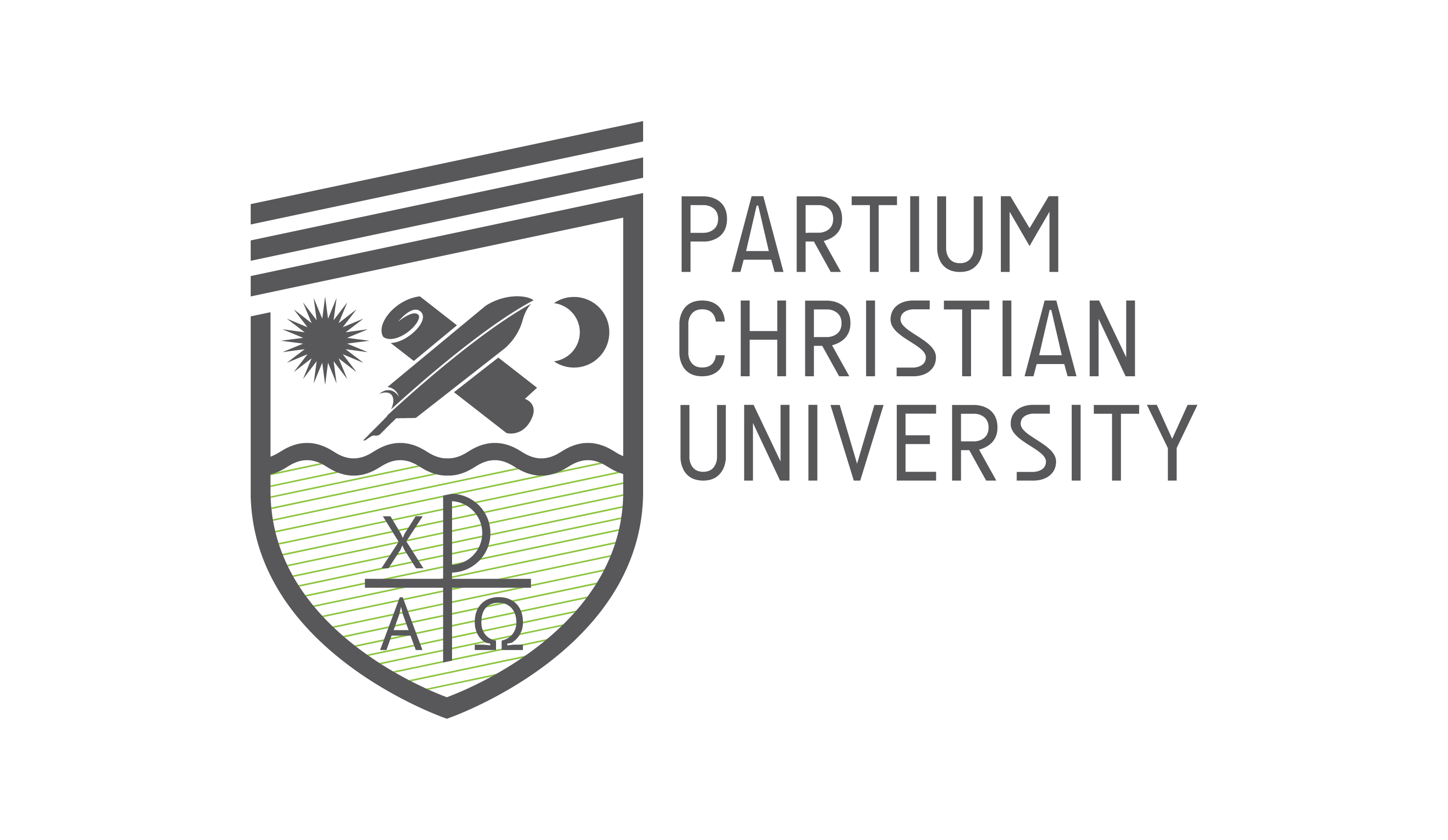 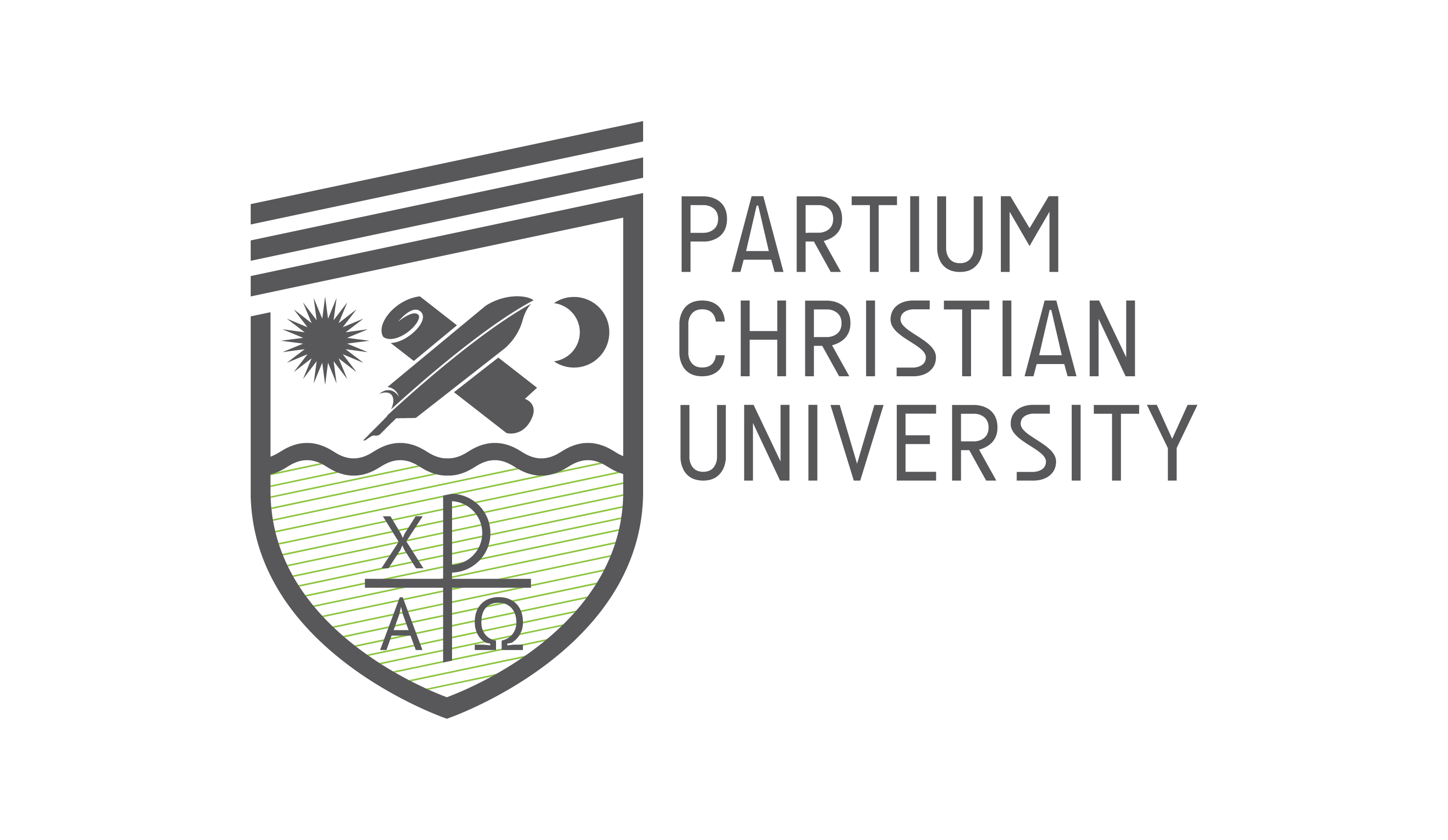 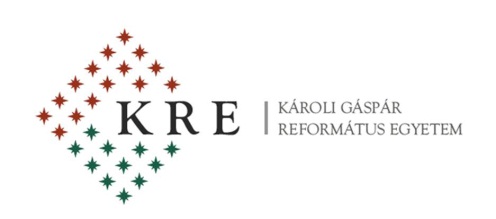 EL&LE CONFERENCE PROGRAMMESeptember 4 & 5, 2015September 4 (Friday)14.00 – 14.45 Arrival and Registration (Department of English, second floor)14.45 – 15.00 Welcome. Outline of Conference Agenda (Room Shakespeare)15.00 - 15.30 Plenary Speaker: Johan van Wijk (Driestar Educatief, Gouda):Notions of Death in Virginia Woolf’s Jacob’s Room, Mrs Dalloway and To the Lighthouse 15.30 – 16.00 Plenary Speaker: Arjen de Korte (Driestar Educatief, Gouda):Input-based Grammar Instruction in Dutch Vocational L2 Classroom16.00 – 16.30 Coffee/Tea & Networking (Room E36)16.30 – 17.50 Sessions17.50 – 18.00 Coffee/Tea & Networking (Room E36)18.00 – 19.00 Sessions19.00 CocktailSeptember 5 (Saturday)11.00 – 11.30 Coffee/Tea (E36)11.30 – 12.50  Session13.00-14.00Lunch14.00-15.20 SessionConference ClosingCultural Studies (Room Shakespeare)Chair: Julianna BorbélyLiterary Studies (Room E34)Chair: Titus PopGyörgy BorusThe Historical Aspects of the International Monument to the Reformation in GenevaÉva SzékelyJohn Fowles's The French Lieutenant's Woman: A Darwinist ReadingCălin D. LupițuWatch the SkiesMarcel Lazăr CozmuțaArșavir ActerianAndrea HübnerPostmodern Cults of TravelTania Cristina PeptanOrdering Memories in Pending Deaths: from Shakespeare to PoeJulianna BorbélyDialogism and Popular Culture: The Hannibal TV SeriesTitus PopThe Enhanced eBook – A New Way of Reading LiteratureLanguage Studies (Room E34)Chair: Tímea ArdeleanClaudia LeahExpressing modality-from Semantics to GrammarEszter SermannThe DictionELI – A Terminology Database of Laser PhysicsTímea ArdeleanMemory in the Learning Process in Higher EducationAmerican Literature (Room E34)Chair: Enikő MaiorKatalin G. KállayMirroring Funny-Peculiar Gestures: A Reading of Eudora Welty’s ”Petrified Man”Georgiana-Elena DilăIllusions and Disillusions in Eugene O’Neill’s PlaysHumor Built On Offence in Jimmy Carr’s Stand-Up ComedyEnikő MaiorComplementary and Contrasting CharactersHumor Built On Offence in Jimmy Carr’s Stand-Up ComedyEnikő MaiorComplementary and Contrasting CharactersBritish Literature (Room E34)Chair: Dan H. PopescuLanguage Studies (Room Shakespeare)Chair: Hajnalka IzsákMihaela PrioteasaMetafiction and Intertextuality in A.S. Byatt’s WorksJudit Nagy & Mátyás BánhegyiMulticultural Canada in the English Classroom: Materials on Asian-CanadiansAna DrobotThe Virtuoso by Graham Swift: The Magic of Everyday LifeAndrea CsillagMetaphors of Happiness in QuotationsRudolf NyáriDysfunctional Fatherhood in Charles Dickens’s Little Dorrit and A Tale of Two CitiesGyula DávidCultural Distinctions in Idiomatic LanguageDan H. PopescuThe River-Metaphor in Patrick Leigh Fermor’s Between the Woods and the WaterHajnalka IzsákColour Terms in English and Hungarian Expressions of Emotions